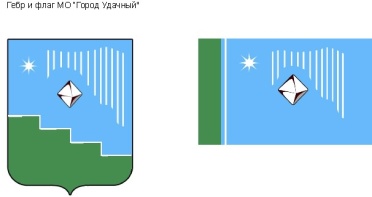 Российская Федерация (Россия)Республика Саха (Якутия)Муниципальное образование «Город Удачный»Городской Совет депутатовIV созывПРЕЗИДИУМРЕШЕНИЕ  16 июня 2020 года                                                                   	   	                           № 4-1О поощрении благодарственным письмом городского Совета депутатов МО «Город Удачный»В соответствии с Положением о наградах и поощрениях муниципального образования «Город Удачный» Мирнинского района Республики Саха (Якутия), на основании решения городской комиссии по наградам и поощрениям Президиум городского Совета депутатов решил:За многолетний и добросовестный труд, высокий профессионализм, значительный вклад в дело охраны здоровья населения города и в связи с празднованием Дня медицинского работника поощрить благодарственным письмом городского Совета депутатов МО «Город Удачный»:- Пьянкову Татьяну Юрьевну, медицинскую сестру палатную наркологического отделения государственного бюджетного учреждения Республики Саха (Якутия) «Айхальская городская больница»;- Калиберда Юлию Владимировну, процедурную медицинскую сестру терапевтического отделения государственного бюджетного учреждения Республики Саха (Якутия) «Айхальская городская больница». Опубликовать настоящее решение в средствах массовой информации.Настоящее решение вступает в силу со дня его принятия.Контроль исполнения настоящего решения возложить на председателя городского Совета депутатов В.В. Файзулина.Председательгородского Совета депутатов 			                              В.В. Файзулин